Liquor Accord NameThe name of the accord is ‘[]’ Liquor Accord.ObjectivesThe objective of the liquor accord is to prevent or reduce alcohol-related harm / crime or anti-social behaviour on, and in the immediate vicinity of, licensed venues in the  area by:encouraging the responsible service of alcoholaddressing alcohol-related community and venue safety or security issues working with community, government and industry partners to improve local outcomes and the perception of the ’ areadeveloping, supporting and implementing agreed strategies and terms of the liquor accord group.Eligible partiesThose eligible to be party to the  Liquor Accord:A licensee.The Secretary.The NSW Police Force (represented by a police officer nominated by the Commissioner of Police).A local council.A body or organisation (such as a Chamber of Commerce) representing commercial or business interests in the relevant local area.A community or residents’ group with an interest in alcohol-related harm or the amenity of the relevant local area. Any other person or body (or person or body belonging to a class of persons or bodies).Eligible parties may attend and contribute to the liquor accord meeting discussions and report on issues affecting the area.
Eligible membersRepresentatives from the following licence categories are eligible for membership of the accord:hotel licence club licence on-premises licence packaged liquor licenceproducer/wholesaler licencelimited licenceMembershipDefinition of a member: The members of the  Liquor Accord will be the persons who have been or are admitted to membership of the accord in accordance with this constitution.The application for membership must be on an application form and be accompanied by evidence, where required, of eligibility of the particular class of membership.On acceptance as a member, the secretary will give the applicant for membership a:written notice of acceptancecopy of this constitution and the accord’s business plan (if available); andRequest to pay (within the period of 28 days after receipt by the applicant of the notification) the sum payable under this constitution by a member as entrance fee and annual subscription.Liquor accord group - executive committeeThe executive committee of the accord group include the following positions:PresidentVice-PresidentSecretaryCoordinatorTreasurerAccord executive memberVoting eligibilityOnly members are entitled to vote. Every member present in person will be entitled to one vote on a show of hands or as a poll. Members can send a representative to vote on their behalf.Election of executive committeeThe executive committee members are elected by members at the annual general meeting.All members of the accord group may nominate and second any eligible party to serve as the chairperson. All members will be permitted to be nominated by more than one position as an executive committee member as aforesaid but will not be eligible to hold more than one position at any one time. The nomination will be called for at the meeting and requires a proposer and seconder.Appointment period of executive committeeExecutive committee members of the accord will hold their position for a period of one year commencing at the conclusion of the annual general meeting (AGM) at which they are elected. Individuals may seek re-election at the next AGM for the same positions.Executive committee members can resign from their positions at any meeting but must submit their resignation in writing to the secretary. A by-election will be held during the meeting in which the resignation was tendered to elect the new executive committee member.Membership application and admissionThe application for membership must be on an application form and be accompanied by evidence, where required, of eligibility of the particular class of membership.  On acceptance as a member, the secretary will give the applicant for membership the following;  written notice of acceptance,a copy of this constitution, business plan or other relevant accord group practices documentation (if available), a request to pay (within the period of 28 days after receipt by the applicant of the notification) the sum payable under this constitution by a member as entrance fee and annual subscription, andoutline the period of time the membership will cover.Annual fees, membership and leviesThere will be an annual general fee schedule for all members. The fee schedule will be determined based on  and reviewed at the annual general meeting.Member registerThe secretary must ensure that the accord group maintains an appropriate register of all members including the name, address, telephone number and email address of each member of the accord group. Every member must communicate in writing his or her change of address and other particulars required by the executive.  Forward your updated member list to liquor.accords@liquorandgaming.nsw.gov.au General meetingsGeneral meetings will be held . At least three weeks  notice must be given for a meeting. Prior to the meeting, the secretary will contact all members who may provide agenda items.Annual general meetingsAn annual general meeting will be held every year in  at the commencement of the general meeting. Two weeks  notice must be given for an annual general meeting.Special general meetingsThe executive may, whenever it thinks fit, convene a special general meeting of the accord group.ORThe executive may also, on written request, at least five per cent of the total number of members, convene a special general meeting of the accord group.Notice of meetingsNotices must:set out the place, date and time for the meetingstate the general nature of the business to be transacted at the meeting, andif a special resolution is to be proposed at the meeting, set out an intention to propose the special resolution and state the resolution.Attending meetingsOpen to those eligible for membership to the  Liquor Accord and invited guests.OROnly members of the liquor accord group may attend the meetings. Proceedings at meetingsNo business may be transacted and no resolution may be passed at any meeting unless a quorum of members is present at the time when the meeting proceeds to business. Five accord members constitute a quorum. If within half an hour from the time appointed by the general meeting a quorum is not present, the meeting stands adjourned until the next scheduled time and date.  The chairperson must chair every general meeting of the accord group. If there is no chairperson, or if he or she is not present within 15 minutes after the time appointed for the holding of the meeting or is unwilling to act, the members present may elect one of their members to be chairperson of the meeting.Voting at meetingsAll questions arising at any meeting of the accord will be decided by a majority of votes and where the voting is tied, the chairperson will have a second or casting voteA member must vote in person.  Each  member is entitled to have one vote.  Members can send a representative to meetings. The representative must identify themselves during the vote on whom they are representing. Minutes Minutes of meetings and resolutions will be sent to all members and L&GNSW (cc: liquor.accords@liquorandgaming.nsw.gov.au) within 14 days  of the last meeting date. Non-profit clauseThe assets and income of the organisation shall be applied solely in maintaining the objective of the liquor accord. No portion shall be distributed directly or indirectly to the members of the organisation except as actual compensation for services rendered or expenses incurred on behalf of the organisation.Penalties, expulsion and rights of appealThe executive has power to inquire into any possible breach or non-observance of the constitution, and any other matter which may be prejudicial to or affect the well-being of the accord group and its members.  Motions to penalise or expel members for such breaches or non-observances must be put to vote at a meeting in accordance with the above-mentioned meeting rules. Members who are the subject of such proceedings must be notified at least 14 days in advance and have the right to make submissions in their defence.  Should a member be penalised or expelled by vote then they have the right to request a special meeting of the accord group where they can appeal the decision. The meeting must be held within 28 days of the original decision. Changes to constitutionChanges to the constitution can be made at any accord group meeting and must be adopted by vote of members.DissolutionIn the event of the accord group being dissolved, any monetary amount that remains after such dissolution and the satisfaction of all debts and liabilities shall be transferred to another organisation with a similar purpose/s which is not carried on for the profit or gain of its individual member.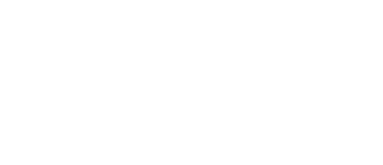 